02.06.20 География 5 гр. Преподаватель Любимова О.В. Сдать работу 04.06.20Тема: Восточная Азия. Китай.Изучите теоретический материал и ответьте на вопросы.1. Восточная Азия: состав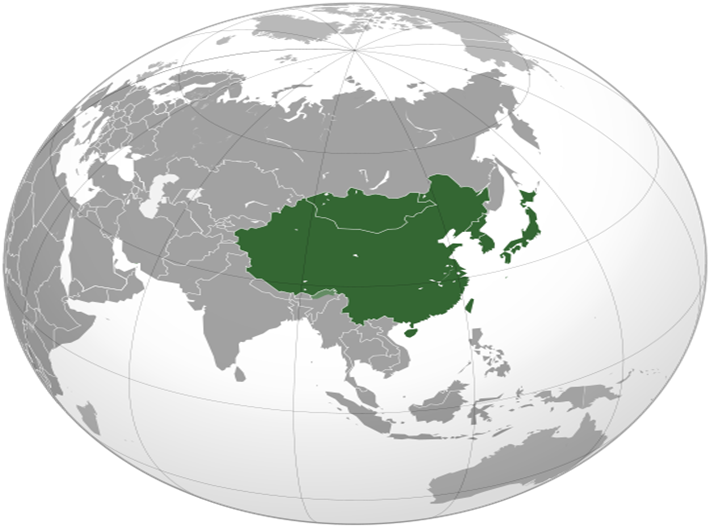 Рис. 1. Восточная Азия на карте Восточная Азия – культурно-географический регион, включающий в себя государства, расположенные на востоке Азии.Состав:1.     Китай.2.     Япония.3.     Монголия.4.     КНДР.5.     Республика Корея.До 1 июля 1997 г. в состав региона входил и Гонконг (бывшая колония Великобритании), который перешел под юрисдикцию КНР и стал его специальным административным районом Сянган. С 20 декабря 1999 г. такой же самый акт был осуществлен и относительно Макао (бывшая колония Португалии), который также стал специальным административным районом КНР – Аомынь.2. Восточная Азия: общая характеристикаВсе страны, кроме Японии, по форме правления являются республиками.В Восточной Азии проживает более 1,5 млрд чел., что составляет 22% от населения мира.Восточную Азию омывают воды Тихого океана и его частей. Все страны, кроме Монголии, имеют выход к морю.Климат муссонный (умеренный, субтропический), сезонно-влажный, нередки тайфуны, наводнения. Для Монголии и внутренних частей Китая характерен резко континентальный тип климата.Страны Восточной Азии с наибольшей численностью населения:1.     Китай (1350 млн чел.).2.     Япония (126 млн чел.).3.     Республика Корея (50 млн чел.).Максимальная средняя плотность населения – 480 чел. на кв. км в Республике Корея. В городах региона плотность населения может достигать 20 000 чел. на кв. км! В то же время, плотность населения в Монголии – менее 2 чел. на кв. км.Лидерами в регионе считаются Китай и Япония. ВВП Китая – 12 трлн долларов, ВВП Японии – 4,6 трлн долларов.Самые многочисленные народы Восточной Азии:1.     Китайцы.2.     Японцы.3.     Корейцы.Соответственно, китайский, японский и корейский языки являются самыми многочисленными в регионе. Китайский язык – лидер в мире по количеству говорящих на нем.В странах Восточной Азии распространены буддизм, конфуцианство, синтоизм.Для стран Восточной Азии характерен переходный тип воспроизводства населения (с традиционного к современному). Япония – первая страна зарубежной Азии, которая перешла на современный тип воспроизводства населения.В большинстве стран распространены горнодобывающая промышленность, машиностроение, земледелие, животноводство, производство тканей.3. Китай: общая характеристикаКитай. Полное название страны – Китайская Народная Республика (КНР). Площадь страны – 9,6 млн кв. км, численность населения – 1350 млн чел., столица – Пекин.Китай – одно из древнейших государств мира, возникшее в XIV веке до нашей эры, имеет очень сложную историю. В связи с очевидными выгодами своего положения, богатством природных и агроклиматических ресурсов на протяжении своего существования Китай привлекал взоры различных завоевателей. Еще в глубокой древности страна оградила себя частично сохранившейся Великой Китайской стеной.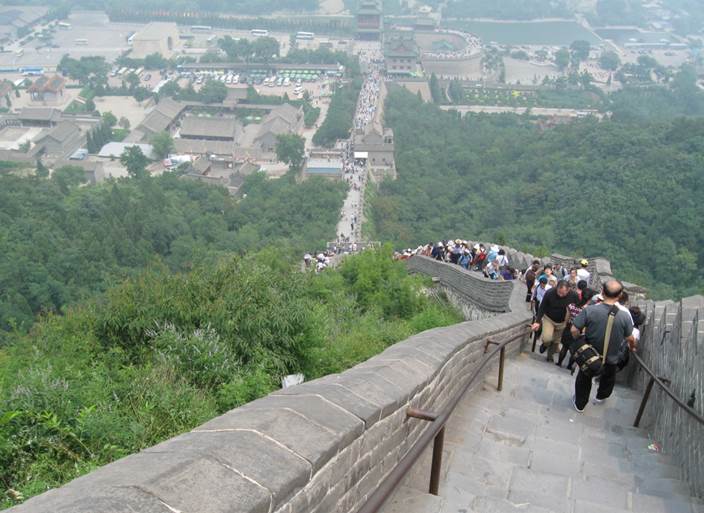 Рис. 2. Великая Китайская стенаВ прошлом веке Китай был полуколонией Англии после поражения в японо-китайской войне 1894 – 1895 годов. Страна была разделена на сферы влияния между Англией, Францией, Германией, Японией и Россией. После революции 1949 года Китай встал на новый путь развития. Сейчас эта страна является одной из ключевых в мире, второй экономикой в мире, имеет исключительно важное значение в мировой экономике и политике, входит в состав многочисленных организаций, является постоянным членом Совета Безопасности ООН, ядерной державой.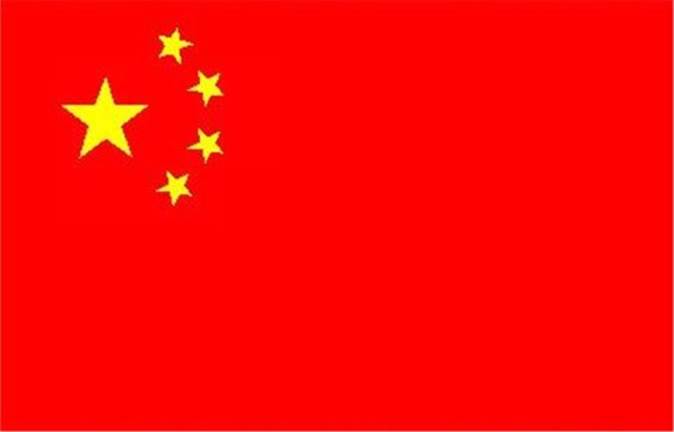 Рис. 3. Флаг КитаяКНР – третье по территории государство мира и первое по численности населения – расположено в Центральной и Восточной Азии. Государство граничит с 16 странами, 1/3 границ приходится на страны СНГ.Экономико-географическое положение КНР очень выгодно, так как, будучи расположенной вдоль тихоокеанского побережья (15 тыс. км), страна имеет доступ к морю от самых отдаленных внутренних уголков через реку Янцзы. Приморское положение КНР способствует развитию ее хозяйства и внешнеэкономических связей.Китай – унитарная республика, состоящая из 23 провинций, 5 автономных районов и 4 городов центрального подчинения.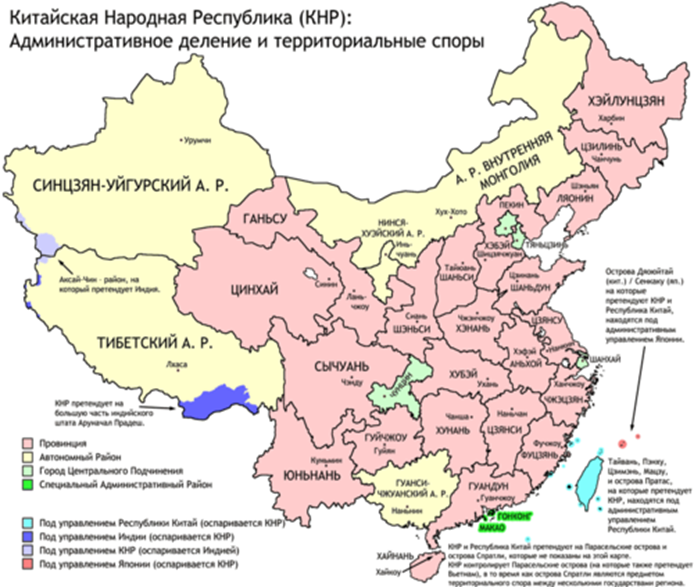 Рис. 4. Административно-территориальное деление Китая Страна расположена в пределах раздробленной Китайской докембрийской платформы и более молодых участков. Восточная часть в основном низменная, и заповедная возвышенная и гористая. С разнообразными тектоническими структурами связаны различные месторождения полезных ископаемых. По обеспеченности ими Китай – одна из ведущих стран мира – выделяется прежде всего своими запасами каменного угля, руд цветных и черных металлов, редкоземельных элементов, горонохимического сырья.По запасам нефти и газа Китай уступает ведущим нефтяным странам мира, но по добыче нефти страна вышла на 5-е место в мире. Основные месторождения нефти находятся в Северном и Северо-Восточном Китае, котловинах внутреннего Китая.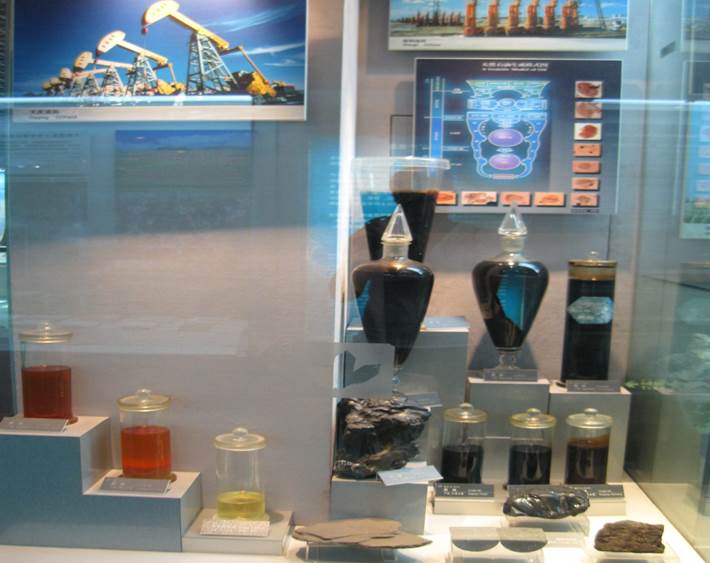 Рис. 5. Образцы китайской нефти в Геологическом музее в ПекинеСреди рудных месторождений выделяется Аньшаньский железорудный бассейн, расположенный в богатом каменным углем Северо-Восточном Китае. Руды цветных металлов сосредоточены главным образом в центральных и южных провинциях.КНР расположена в умеренном, субтропическом и тропическом климатических поясах, причем на западе климат резко континентальный, а на востоке – муссонный, с большим количеством осадков (летом). Такие климатические и почвенные различия создают условия для развития сельского хозяйства: на западе, в засушливых областях развито в основном животноводство и орошаемое земледелие, на востоке же, особенно на плодородных землях Великой Китайской равнины, преобладает земледелие.Водные ресурсы КНР очень велики, наиболее обеспечена ими восточная, более заселенная и высокоразвитая часть страны. Воды рек широко используются для орошения. Кроме того, КНР занимает 1-е место в мире по теоретическим гидроэнергетическим ресурсам, но их использование пока очень мало.Лесные ресурсы Китая в целом достаточно велики, сконцентрированы в основном на северо-востоке (таежные хвойные леса) и на юго-востоке (тропические и субтропические лиственные леса). Они интенсивно используются в хозяйстве.Китай – первая страна мира по численности населения, причем пальму первенства удерживает уже, вероятно, много веков. В 70-х годах в стране начала проводиться демографическая политика, направленная на снижение рождаемости. Эта политика принесла свои плоды, и сейчас естественный прирост в Китае даже ниже среднемирового показателя.Китай – молодая страна (в возрасте до 15 лет – 1/3 жителей). Отличается интенсивностью миграции рабочей силы как внутри страны, так и за ее пределы.КНР – многонациональная страна (насчитывается 56 народностей), но с резким преобладанием китайцев – около 95% населения. Они проживают преимущественно в восточной части страны, на западе (на большей части территории) живут представители других национальностей (гжуаны, хуэй, уйгуры, тибетцы, монголы, корейцы, маньчжуры и др.).Несмотря на то, что КНР – социалистическая страна, здесь исповедуются конфуцианство, даосизм и буддизм (в целом население не очень религиозно). На территории страны находится мировой центр буддизма – Тибет, оккупированный Китаем в 1951 году.Быстрыми темпами в КНР развивается урбанизация. К крупнейшим городам относят Шанхай, Пекин, Гуанчжоу, Сянган.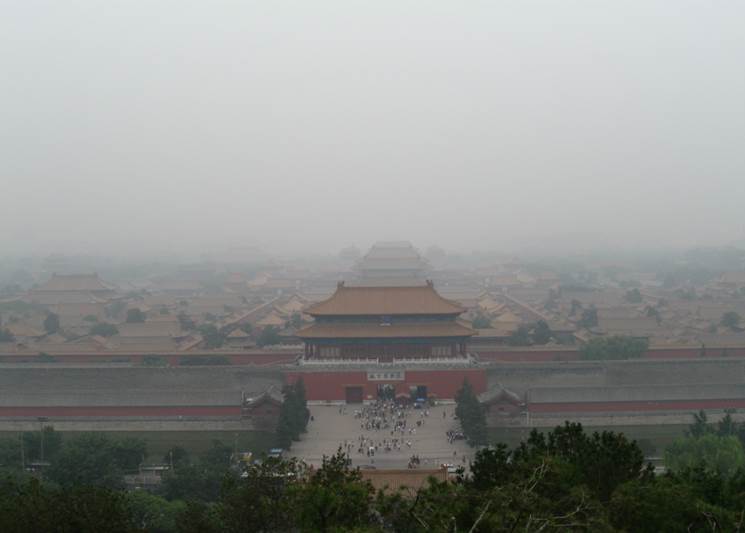 Рис. 6. Зимний императорский дворец в Пекине4. Китай: хозяйствоКНР – индустриально-аграрная социалистическая страна, развивающаяся в последнее время очень быстрыми темпами.Модернизация экономики идет разными темпами в разных регионах Китая. В Восточном Китае созданы специальные экономические зоны (СЭЗ), использующие свое выгодное приморское положение. Китай занимает одно из ведущих мест в мире по производству энергоносителей и по выработке электроэнергии. Энергетика Китая – угольная (его доля в топливном балансе 75%), также используются нефть и газ (в основном искусственный). Большая часть электроэнергии производится на ТЭС (3/4), в основном работающих на угле. На ГЭС приходится 1/4 электроэнергии. Действуют две АЭС, 10 приливных станций, в Лхасе построена геотермальная станция.Черная металлургия базируется на собственной железной руде, коксующемся угле и легирующих металлах. По добыче железной руды Китай занимает I место в мире, по выплавке стали – II место. Технический уровень отрасли низкий. Наибольшее значение имеют такие крупнейшие в стране комбинаты, как в Аньшане, Шанхае, Брошена, а также в Бэнси, Пекине, Ухане, Тайюане, Чунцине.Цветная металлургия. Страна обладает крупными запасами сырья (1/2 произведенного олова, сурьмы, ртути экспортируется), но алюминий, медь, свинец, цинк импортируются. На севере, юге и западе Китая представлены добывающие и обогатительные комбинаты, а на востоке – завершающие стадии производства. Основные центры цветной металлургии находятся в провинциях Ляонин, Юньнань, Хунань, Ганьсу.Машиностроение и металлообработка занимают 35% в структуре индустрии. Сохраняется высокий удельный вес производства оборудования для текстильной промышленности, быстро развиваются электроника, электротехника, автомобилестроение. Структура производственных предприятий многообразна: наряду с современными высокотехнологическими предприятиями, широко распространены кустарные заводики.Ведущие подотрасли – тяжелое машиностроение, станкостроение, транспортное машиностроение. Быстрыми темпами развиваются автомобилестроение (6 – 7-е место в мире), электроника и приборостроение. Преобладающую часть машиностроительной продукции Китая производит приморская зона (свыше 60%), причем в основном в крупных городах (главные центры – Шанхай, Шеньян, Далянь, Пекин и т. д.).Химическая промышленность. Опирается на продукты коксо- и нефтехимии, горнохимическое и растительное сырье. Выделяются три группы производств: минеральных удобрений, бытовой химии и фармацевтики.Легкая промышленность – традиционная и одна из главных отраслей, использует в собственное, в основном натуральное (2/3) сырье. Ведущая подотрасль – текстильная, обеспечивающая стране лидирующее положение по производству и экспорту тканей (хлопковых, шелковых и других). Развиты также швейная, трикотажная, кожевенная и обувная подотрасли. Как и прежде, в стране развито производство традиционных подотраслей: текстильной и швейной.Пищевая промышленность – для страны с таким большим населением является исключительно важной, лидируют переработка зерна и масличных культур, развито производство и переработка свинины (2/3 объема мясной промышленности), чая, табака и других пищевых продуктов.Сельское хозяйство – обеспечивает продовольствием население, поставляет сырье для пищевой и легкой промышленности. Ведущая подотрасль сельского хозяйства – растениеводство (рис – основа рациона китайцев). Выращиваются также пшеница, кукуруза, просо, сорго, ячмень, арахис, картофель, ямс, таро, маниока; технические культуры – хлопчатник, сахарный тростник, чай, сахарная свекла, табак, другие овощи.Животноводство остается наименее развитой отраслью сельского хозяйства. Основа животноводства – свиноводство. Развиты также овощеводство, птицеводство, пчеловодство, шелководство. Немалую роль играют рыбные промыслы.Транспорт обеспечивает главным образом связь морских портов с внутренними районами. 3/4 всех грузоперевозок обеспечивает железнодорожный транспорт. Наряду с возросшим в последнее время значением морского, автомобильного и авиационного сохраняется использование традиционных видов транспорта: гужевого, вьючного, транспортных тележек, велосипедного и особенно речного.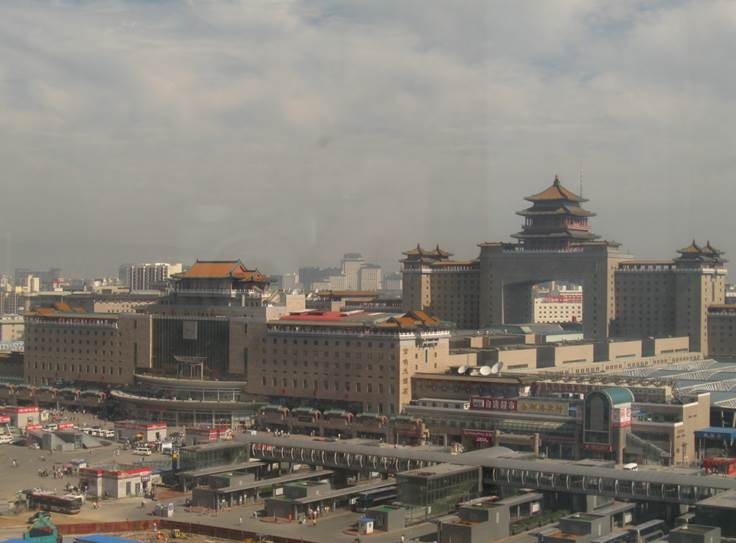 Рис. 7. Пекинский железнодорожный вокзалВнутренние различия. В начале 80-х годов с целью совершенствования планирования в Китае были выделены три экономические зоны: Восточная, Центральная и Западная. Восточная является наиболее развитой, здесь расположены крупнейшие промышленные центры и сельскохозяйственные районы. В центре преобладают производство топлива и энергии, химических продуктов, сырья и полуфабрикатов. Западная зона – наименее развитая (животноводство, переработка минерального сырья).Внешнеэкономические отношения. Внешнеэкономические отношения – особенно широко развиваются с 80 – 90-х годов, что связано с формированием открытой экономики страны. Объем внешней торговли – 30% ВВП Китая. В экспорте ведущее место занимает трудоемкая продукция (одежда, игрушки, обувь, спортивные товары, машинно-техническое оборудование). В импорте преобладает продукция машиностроения, транспортных средств.Домашнее задание1.     В чем особенности географического положения Восточной Азии?2.     Расскажите про хозяйство Китая.